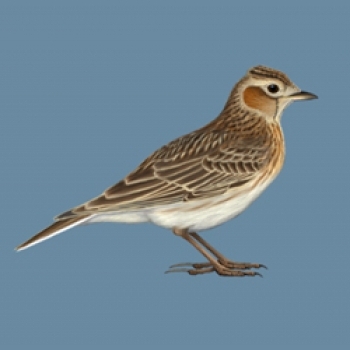 SKOWRONEK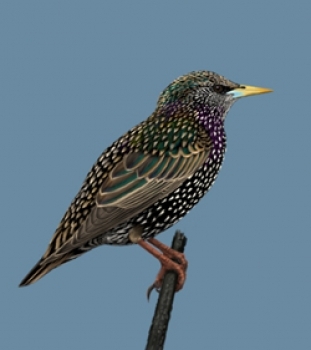                 SZPAK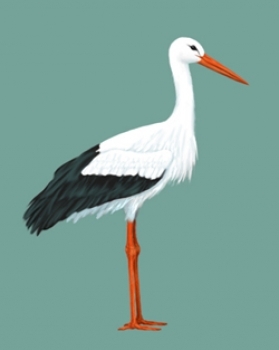 BOCIAN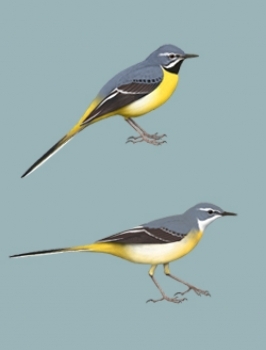 PLISZKA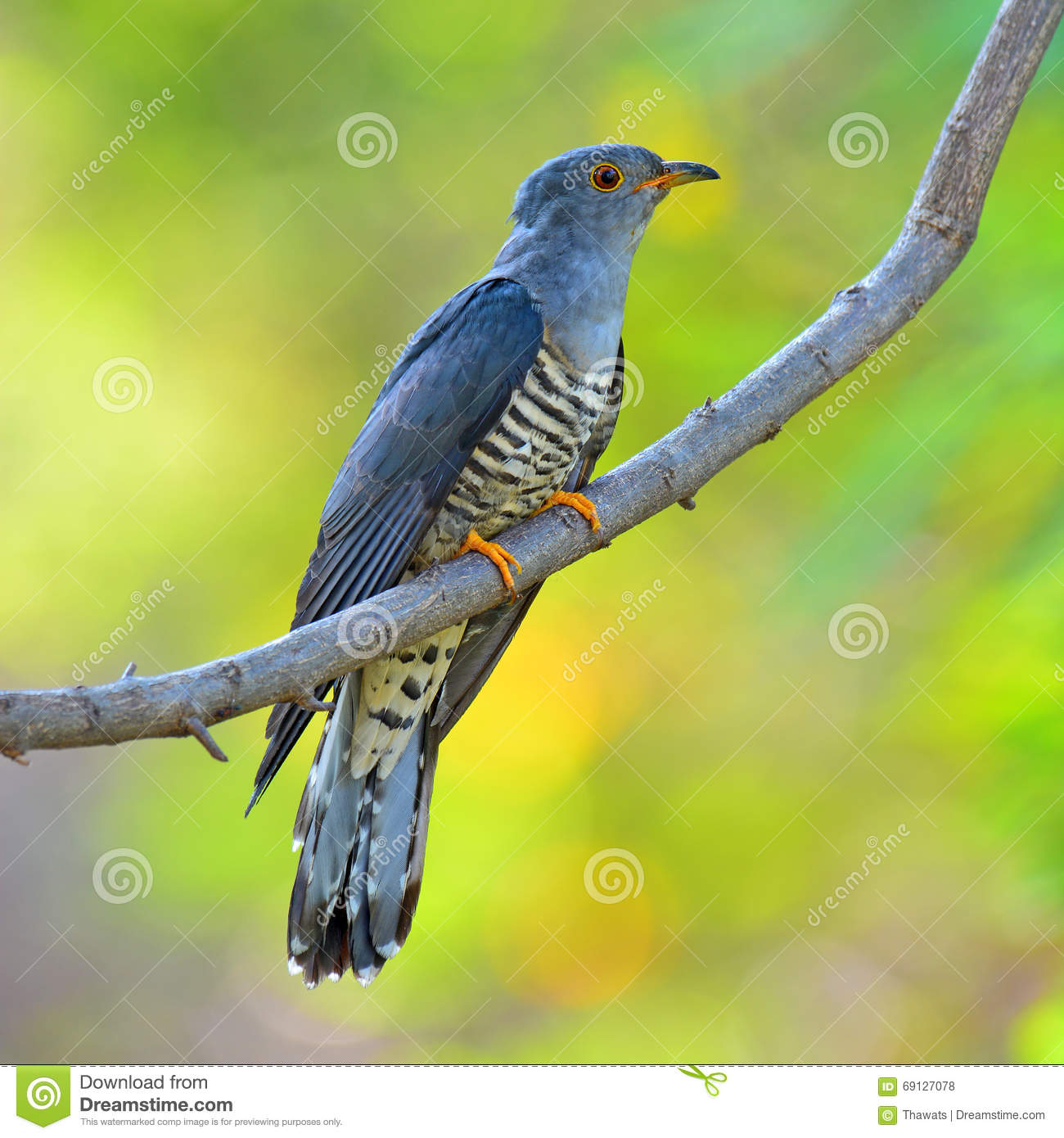 KUKUŁKA